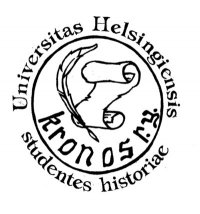 Toimintakertomus 2015
Kronos ry on vuonna 1945 perustettu Suomen ja Pohjoismaiden historian sekä yleisen historian opiskelijoiden ainejärjestö. Oppiaineet kuuluvat humanistisen tiedekunnan filosofian, historian, kulttuurin ja taiteiden tutkimuksen laitokseen. Vuoden 2015 lopussa Kronoksen jäsenmäärä oli 368 henkilöä. Kronoksen toiminnan perusajatus on tarjota jokaiselle jotakin. Kronoksen toiminta perustuukin jäsenistöltä tulleisiin ideoihin ja monipuolisuuteen. Tapahtumia muutetaan tarpeen mukaan, ja ne mukautuvat aina sen hetkisen jäsenistön toiveisiin. Tapahtumien monipuolisuus ja innokkaiden järjestäjien mukanaolo osoittaa Kronoksen elinvoimaisuuden. Kronos toimii myös jäsenistömme edunvalvojana oppiainettamme koskevissa asioissaVuonna 2015 Kronoksen hallituksessa ja virkailijakunnassa toimi yhteensä 37 henkilöä seuraavissa tehtävissä:
Hallitus:Puheenjohtaja: Juho ToivakkaVarapuheenjohtaja: Janne LuostarinenTaloudenhoitaja: Katri BjörklöfSihteeri: Aino KirjonenTiedottaja: Arttu NorrlinOpintovastaava: Mikko SoikkeliJuhlatoimintavastaava: Mari LeanderJuhlatoimintavastaava: Henna AltomaaAstiastovastaava: Aleksanteri GustafssonSitsivastaava: Sara ItkonenTuutorvastaava: Joona OjanenHOL-Vastaava: Karoliina SipovaaraVuosijuhlavastaava: Sonja SipponenTyöelämä ja AE-vastaava: Teemu ViljanenVirkailijat:Arkisto- ja matrikkelivastaava: Taru SalmiArkisto- ja matrikkelivastaava: Essi KurkiAstiastovastaava: Heikki AarvaExcursiovastaava: Otto VirtanenExcursiovastaava: Eetu LiekariKulttuurivastaava: Karri KuokkanenKulttuurivastaava: Margareta RonkainenLiikuntavastaava: Elmeri AutioLiikuntavastaava: Nikolas VirtanenOppiainevastaava: Marie VatjusYmpäristövastaava: Essi KurkiYhdenvertaisuusvastaava: Ilkka TalalaPääsykoeopasvastaava: Mari LeanderPääsykoeopasvastaava: Heikki AarvaWebmaster: Arttu NorrlinHistoriallisen yhdistyksen hallituksen jäsen: Ville VuorensolaHOL-Vastaava: Atte SallamoVuosijuhlavastaava: Karoliina SipovaaraVuosijuhlavastaava Kaisa RahikkaSitsivastaava: Mikko KuitulaTuutorivastaava: Hilda TolonenOpintovastaava: Karoliina SipovaaraTuotevastaava: Henna AltomaaTuotevastaava: Mari LeanderTilavastaava: Tapani TamminenTilavastaava: Ilkka TalalaTyöelämä ja AE-vastaava: Jouni LautiainenKaktusvastaava: Juho ToivakkaKaktusvastaava: Janne LuostarinenAlumnivastaava: Tero JuutilainenKronikan päätoimittaja: Eeva ToivanenKronikan päätoimittaja: Mikko KoskelaKronikan päätoimittaja: Jussi-Pekka KotilainenLisäksi Kronoksessa toimi vuoden 2015 aikana seuraavat kerhot ja opintopiirit:Kronofoni, kirjallisuuskerho, pelikerho ja leffakerhoVuonna 2015 Kronoksen toiminta painottui paljolti 70-vuotisen taipaleemme juhlistamiseen. Vuoden budjetti suunniteltiin joulukuussa pidettävien vuosijuhlien ympärille siten, että tavoitteemme oli pitää juhlat mahdollisimman loistokkaina, mutta samalla järkevän hintaisina opiskelijoille. Olimme jo edeltävänä vuonna aloittaneet varainkeruun näitä juhlia varten ja jatkoimme samaan malliin myös 2015. Hallitus ja virkailijakunta hankki varoja esimerkiksi pitämällä juomapistettä Helsinki city marathonissa ja vahtimalla pallomerta HYY:n vuosijuhlilla. Koko toimijaporukkamme oli erittäin aktiivisesti mukana vuosijuhlien varainkeruussa sekä myös niiden järjestämisessä ja saimme yhteisvoimin erittäin hienot juhlat aikaiseksi. Vujuille saapui nykyisten kronoslaisten lisäksi suuri määrä alumneja ja muiden ainejärjestöjen edustajia onnittelemaan pyöreitä lukuja täyttänyttä ainejärjestöämme.Kronoksen hallitus ja virkailijakunta kokousti menneen vuoden aikana kymmenen kertaa eri HYYn tarjoamissa tiloissa. Kävimme humanistiklusterin kokoustilojen lisäksi myös esimerkiksi domus gaudeamuksen Seppeleessä sekä Kaivotalon Batmanissa. Lisäksi vierailimme vuoden alussa toimijaporukalla Orimattilassa Urho Kekkosen arkistolla rentoutumassa viikonlopun ajan ja ideoimassa toimintaa alkaneelle vuodelle. Hallitus ja virkailijakunta virkistäytyi myös jo perinteeksi muodostuneet hallitusappron merkeissä loppuvuodesta ja kävimme viimeisen kokouksen jälkeen myös porukalla keilaamassa. Kronoksen hallitus on viime vuonna jatkanut samaa avointa linjaa johon olemme sitoutuneet jo aiempinakin vuosina. Hallituksen kokoukset ovat olleet avoimia ja niistä on tiedotettu myös muulle jäsenistölle. Kokouksissa kaikilla Osallistujilla on ollut mahdollisuus sanoa omat mielipiteensä ja sekä virkailijoilla, että hallituslaisilla on ollut yhtäläiset mahdollisuudet vaikuttaa päätöksentekoon. Olemme aikaisempien vuosien tapaan keränneet myös palautetta jäsenistöltämme puolen vuoden välein, loppuvuodesta siirryimme palautteen keräämisessä e-lomakkeen käyttöön ja tämä lisäsikin sen antaneiden määrää. Saamamme palaute oli suurimmilta osin positiivista ja rakentavaa ja auttoi meitä kehittämään toimintaamme entistä paremmaksi. Palautteen antajien kesken arvottiin 20 euron arvoinen lahjakortti Thirsty scholar -pubiin, joka on ollut viime vuonna historian opiskelijoiden suuressa suosiossa. Keräsimme erillisen palautteen myös hallituslaisilta ja virkailijoilta itseltään siitä, miten heidän mielestään Kronoksen toimintaa voisi vielä entisestään kehittää.Kronos on viime vuonna pyrkinyt lisäämään yhteistyötä muiden ainejärjestöjen kanssa entisestään. Erilaisia yhteistapahtumia on järjestetty useaan kertaan, näistä ehkä isoimpana esimerkkinä alkuvuoden Historian Opiskelijain Liiton (HoL) kevätseminaari, joka pidettiin Helsingissä viime vuonna. Se toteutettiin useiden eri historia-ainejärjestöjen kanssa yhteistyössä ja tutustutti näiden järjestöjen uudet hallitukset hyvin toisilleen. Lisäksi Hyvät suhteet sisarainejärjestöömme Historicukseen (ruotsinkieliset historianlukijat) on pidetty yllä ja historicuslaisia on pyritty kutsumaan useimpiin Kronoksen järjestämiin tapahtumiin. Saimme myös uuden yhteistyökumppanin Helsingin yliopiston iberoromaanisten kielten opiskelijoiden ainejärjestöstä, Setentasta. Kronos oli auttamassa Setentaa heidän vuosijuhliensa järjestämisessä ja Setentalaiset taas tulivat pitämään meidän vujujemme jatkoja alina-salissa. Samalla ainejärjestöjemme puheenjohtajistot pääsivät tutustumaan toisiinsa. Kronos on myös säilyttänyt hyvät välit humanistien kattojärjestöön Humanisticumiin sekä myös HYYn puolelle, jossa on ollut edustajistossakin paljon kronoslaisia vuosien varrella.Suurten vuosijuhlien lisäksi vuoden 2015 suurimpia onnistumisia on jälleen kerran ollut fuksi- ja tuutortoiminnan erinomainen järjestäminen. Itse orientaatioviikon ja sitä seuranneen fuksisyksyn ohjelmat ovat pysyneet suurimmilta osin samoina aikaisemmilta vuosilta ja ne ovat selvästi saaneet fuksit innostumaan Kronoksesta ja sen toiminnasta. Kaikista parhaiten tämän huomasi viime vuoden lopulla järjestetyssä vaalikokouksessa, jossa oli enemmän halukkuutta Kronoksen virkoihin kuin koskaan aiemmin. Toimijakuntaamme liittyi tälle vuodelle suuri määrä viime vuoden fukseja, jotka varmistavat että Kronoksen toiminta jatkuu vielä pitkälle tulevaisuuteen ja uudistuu uusien opiskelijoiden mukaantulon myötä. Myös hallituksen ja virkailijakunnon ulkopuolinen aktiivisuus on pysynyt voimissaan. Kronoksen kerhotoiminta on monien suosiossa ja niin kirjallisuuskerho, pelikerho kuin leffakerhokin ovat järjestäneet paljon toimintaa viime vuoden aikana. Puheenjohtaja					VarapuheenjohtajaJuho Toivakka					Janne LuostarinenToimialatArkisto-ja matrikkelivastaavaKronos ry:n arkisto- ja matrikkelivastaava huolehtii yhdistyksen arkistosta ja uusien jäsenten kirjaamisesta jäsenrekisteriimme. Kronos ry:n päätearkisto sijaitsee Kansalliskirjastossa ja sinne viedään arkistoitavaa materiaalia tarpeen mukaan opiskelijahuoneeltamme, jossa säilytetään esimerkiksi viimeisimpien vuosien hallitusten kokousten pöytäkirjoja. Uudet jäsenet kirjataan edelleen paperimuotoiseen matrikkeliin. Arkisto- ja matrikkelivastaavan vastuulla on myös selvittää yhdistyksen vuosittainen jäsenmäärä. Päätearkistoon ei toimitettu tänä vuonna uutta materiaalia. Matrikkelin sähköiseen muotoon saaminen oli isona tavoitteena viime vuonna, mutta se ei päässyt vielä toteutukseen. Idea pidetään kuitenkin hengissä uutta hallitusta varten.Taru Salmi ja Essi Kurkiarkisto- ja matrikkelivastaavat 2015AstiastoKronos ry:llä on oma astiasto ja sitä käytetään Kronoksen omissa tapahtumissa ja vuokrataan toisille järjestöille sitsejä ja muita juhlia varten. Astiasto riittää noin 80 hlö juhliin ja sitä ylläpitävät kaksi astiastovastaavaa.Vuonna 2015 Kronoksen astiastoa käytettiin runsaasti. Omien tapahtumien lisäksi astiastoa vuokrattiin muille järjestöille yhteensä 45 kertaa. Astiaston vuokrauksilla kerättiin Kronoksen toimintaan varoja ja toimintasuunnitelmassa asetettuun tuottotavoitteeseen päästiin.Astiasto kului normaaliin tapaan, eli astioita hajosi lähes joka vuokrauksen yhteydessä. Astiastovastaavat täydensivät astiastoa viisi kertaa vuoden aikana. Rikkoutuneista astioista perittiin maksu uusien astioiden hankkimista varten. Astiastovastaavat myös tiskasivat astioita, jos vuokraajat olivat olleet huolimattomia, tätä tapahtui muutaman kerran vuoden aikana. Todella likaisista astioista perittiin tiskausmaksu 30 euroa. Tämä perittiin vuoden aikana vain kerran.Astiastokaappi siivottiin kahteen kertaan vuoden aikana. Lattiat imuroitiin ja pestiin. Kaapissa ollut ylimääräinen tavara (esimerkiksi vanhoja tietokoneita) toimitettiin kierrätykseen tai heitettiin pois. Astiaston inventaario tehtiin vuoden aikana kolmesti.Kokonaisuutena astiaston vuokraus ja ylläpito onnistui hyvin. Kehitettävää olisi mahdollisesti astiaston markkinoinnissa, eli muille järjestöille voisi tiedottaa paremmin astiaston olemassaolosta ja mahdollisuudesta käyttää sitä. Varautumista suurien astiamäärien rikkoutumista varten voisi kehittää myös.Astiastovastaavat 2015	Aleksanteri Gustafsson ja Heikki AarvaExcursiotVuonna 2015 järjestetyt excursiot olivat onnistuneita. Aloitimme vastaavuusvuotemme perinteitä noudattaen järjestämällä excursion Humanistispeksin Pe(i)li-näytökseen ja retken Ullanlinnanmäelle laskiaisena. Laskiaisen valmistelun aloitimme hyvissä ajoin ja tarjoilimme laskiaisriehan jälkeen Uuden ylioppilastalon humanistiklusterilla mäenlaskijoille itsetehtyä hernekeittoa ja laskiaispullia. Mäenlaskijoille olimme varanneet laskuvälineitä sekä kuumaa kaakaota lämmikkeeksi. Jatkoimme iltapäivää klusterilla ennen siirtymistä erinäisiin virallisiin laskiaisbileisiin.Maaliskuussa järjestimme Kronoksen kolmannen metroappron ja huhtikuussa osallistuimme isolla joukolla Helsinginkadun approon. Molemmat tapahtumat onnistuivat äärimmäisen hyvin ja teimme juhlatoimintavastaavien kanssa yhteistyötä jatkojen järjestämisessä Humanistiklusterilla.Excursiovastaavien päätapahtuma oli tänäkin vuonna vappu. Vappuaattona noudatimme perinteitä ja matkasimme Kansallisarkiston maljapuheiden jälkeen Suomenlinnaan Historicucksen kanssa. Suomenlinnassa tuutorit suorittivat fuksien kastamisen ensimmäisen vuoden opiskelijoiksi, jonka jälkeen vanhemmat opiskelijat haastoivat uudet Evot (ensimmäisen vuoden opiskelijat) jalkapallo-otteluun. Ilta jatkui kauppatorille Mantan lakitukseen, josta siirryimme suurena joukkona Kuppalan pihalle viettämään vappuriehaa. Itse vappupäivän Kronos vietti perinteikkäästi kaivopuistossa grillaten ja pikniköiden. Paikalle saapui mukavasti väkeä pitkin päivää ja jatkoille lähdimme jälleen kerran Uudelle ylioppilastalolle. Vapun järjestämiseen saimme apua koko Kronoksen hallitukselta.Excursiovastaavina keräsimme opiskelijat kasaan myös kesällä, kun vietimme Kesäpiknikkiä heinäkuun lopussa. Jouduimme siirtämään tapahtumaa kerran epävakaan sään vuoksi, mutta uutena ajankohtana paikalle tuli noin 25 kronoslaista nauttimaan grilliherkuista sekä toistensa seurasta. Aloitimme kesän aikana myös tulevan syksyn seminaariristeilyn suunnittelun. Ensimmäisen perioditauon aikana järjestetylle risteilylle osallistui lopulta neljäkymmentä kronoslaista excursiovastaavien lisäksi. Matkamme oli erittäin onnistunut ja risteilylle osallistui riemastuttavan suuri määrä uusia fukseja, joita integroitiin vanhempien kronoslaisten porukoihin erinäisten pelien ja leikkien muodossa.Joulukuun alussa järjestimme K-juna-appron, joka oli tiiviin porukan matka Korsosta Uudelle ylioppilastolle. Suurimmillaan noin viidentoista kronoslaisen joukko matkasi junaradan lähibaarien kautta ala-saunalle saunomaan. Tähänkin tapahtumaan osallistui mukava määrä fukseja. Ylipäätään kaikki excursiot onnistuivat äärimmäisen hyvin ja olimme erityisen tyytyväisiä uusien fuksien aktiiviseen osallistumiseen.Excursiovastaavat 2015Eetu Liekari ja Otto VirtanenHOL- ja suhteetKronokselle on tärkeää pitää tiivistä yhteydenpitoa muiden järjestöjen kanssa. Opiskelijajärjestöille on luonnollinen tapa pitää yhteyttä ja luoda kontakteja toisiinsa erilaisten illanviettojen ja tapahtumien avulla. Hol- ja suhdevastaavan keskeisimpiä tehtäviä on myös pitää näitä suhteita yllä ja olla yhteyshenkilönä Hol:iin, eli Historian opiskelijain liittoon
Kronos osallistui keväällä 2015 Hol-seminaarin järjestämiseen Helsingissä. Seminaari järjestettiin yhteistyössä esim. TaSon (Talous- ja sosiaalihistoria), Polhon (Poliittinen historia) ja Historicuksen kanssa. Itse seminaarin lisäksi pidimme pienimuotoiset sitsit Satakuntalaisen osakunnan tiloissa ja seminaarijatkot Uudella ylioppilastalolla Humanistiklusterilla. Tapahtumaan osallistui Historian opiskelijoita ympäri Suomea useista eri yliopistoista.Saimme viime vuonna myös uuden satsin Hol-tarroja vanhojen epäkäytännöllisten tilalle. Hol-tarraa näyttämällä saa alennuksia esimerkiksi museokäynneistä. Myös muiden ainejärjestöjen kanssa on oltu yhteyksissä ja esimerkiksi Turun yleisen historian ainejärjestön Kritiikki ry:n hallituslaisia kutsuttiin Kronoksen 70-vuotisjuhlille joulukuussa. HOL- ja suhdevastaavatKaroliina Sipovaara ja Atte SallamoJuhlatVuosi 2015 alkoi uusien ja vanhojen hallituslaisten yhteistapahtumalla eli perinteisellä vaihtosaunalla 7.1., missä uudet bilevastaavat olivat osavastuussa. Varsinaisten bileiden osalta vuosi käynnistyi avajaisbileillä 21.1 Alina-salissa. Paikalla oli noin 100 henkeä ja meno oli sen mukainen. Teemana avajaisbileissä oli Yhdysvallat, ja kävijät olivat hienosti ottaneet teeman huomioon pukeutumisessaan.Vuoden aikana pyrimme pitämään muitakin tapahtumia kuin bileitä. Jo ennen avajaisbileitä järjestimme Band of Brothers -maratonin Humanistiklusterilla ja myöhemmin myös Super Bowl-illan. Helmikuussa pidimme haalarimerkkienompeluillan, jossa fuksit ja vanhemmat opiskelijat pääsivät ompelemaan haalarimerkkejä porukalla haalareihin ennen laskiaista. Helmikuun alussa pidimme myös vuoden ensimmäiset klusteribileet Humanistispeksin jatkoihin. Porukkaa oli mukavasti ja kaikilla oli hyvä meno. Huhtikuussa pidimme toogabileet Klusterilla ja tästä seuraavalla viikolla järjestimme Mikael Agricolan kunniaksi rennon hengailuillan. Vapun juhlinnan potkaisi käyntiin Huhtikuun lopulla Kronoksen Prewappu Alina-salissa. Olimme panostaneet juhlien koristeluun ja tarjottaviin kovasti. Bileiden osalta kevätkausi päättyi Kronoksen kevätbileisiin, joita edelsi historian laitoksen kevätjuhla. Kevätbileet olivat teemattomat ja meno erittäin rentoa.Järjestimme kevään aikana myös lukuisia yhteistapahtumia eri ainejärjestöjen kanssa. Helmikuun lopulla olivat 40-luku -teemaiset yhteisbileet Alina-salissa arkeologian ainejärjestön Fibulan kanssa ja maaliskuussa pidimme musiikkitieteen ainejärjestön Synkoopin kanssa yhteisbileet Klusterilla festari-teemalla. Molemmat tapahtumat olivat erittäin onnistuneita. Olimme pitäneet kummankin järjestön kanssa useamman suunnittelukokouksen ennen bileistä ja yhteistyö tulee jatkumaan kummankin järjestön kanssa tulevaisuudessa. Lähes kaikkiin Kronoksen tapahtumiin kutsuttiin myös historicuslaisia mukaan juhlimaan ja viettämään aikaa kanssamme. Myös muiden historia-ainejärjestöjen kanssa toimittiin yhdessä, esimerkiksi huhtikuun käänteissuunnistuksessa, jossa edellisen syksyn fuksit pääsivät pitämään rasteja vanhemmille opiskelijoille. Käänteissuunnistus järjestettiin historicuksen lisäksi TaSon, Polhon, Fibulan (Arkeologia) ja Eidoksen (Taidehistoria) kanssa.Alkusyksy täyttyi pääosin fuksitapahtumista, jotka järjestimme tuutorien kanssa yhteistyössä.Lokakuussa järjestimme jo perinteeksi muodostuneen beerbong-illan, jossa ratkaistiin Kronoksen beerbong-mestarit pitkällisen kamppailun jälkeen. Kronoksen fuksien järjestämät pikkujoulut pidettiin Alina-salissa 12.11. Ohjeistimme ja avustimme fukseja ennen pikkujouluja ja pikkujoulupäivänä muun muassa Alina-salin turvallisuuskysymyksissä ja muissa käytännön ongelmissa. Pikkujoulujen jälkeen pidimme joulufiilistelyiltaman, joissa tarjosimme glögiä ja joulutorttuja. Itsenäisyyspäivänä organisoimme Kronoksen osallistumisen Ylioppilaiden soihtukulkueeseen. Päätösbileet pidimme Joulukuun puolessa välissä ja palkitsimme bileiden yhteydessä vuoden aikana meitä ahkerasti auttaneita. Kronoksen eri tuotteita meni vuoden aikana hyvin kaupaksi. Kronoksen haalarimerkkejä ja juhlanauhaa myytiin eri bileissä ja tapahtumissa vuoden aikana. Olimme myymässä merkkejä ja nauhaa sekä laulukirjoja myös yliopiston avajaiskarnevaaleilla. Tilasimme lisää vanhoja merkkejä ja yhden täysin uuden merkin, joka oli voittanut Kronoksen haalarimerkkikilpailun edellisenä vuonna. Suunitteilla on tilata Kronokselle hupparit jälleen, jonka lisäksi valikoimaan tulee Kronos-muki. Kronokselle tehtiin soihtukulkuetta varten airutnauhat.Juhlatoiminta- ja tuotevastaavatHenna Altomaa ja Mari LeanderKaktusKronoksen kaktusvastaavien tehtävänä on pitää huolta järjestön 60-vuotislahjaksi Historicukselta saadusta kaktuksesta. Alkuperäinen kaktus ja sen seuraaja ovat kuolleet, mutta Väinö III on onneksi selvinnyt taas yhden vuoden pidempään. Viime vuonna Väinölle hankittiin morsiammeksi uusi kaktus, Johanna Takiainen, ja tarkoituksena olikin järjestää nuorelle parille hääjuhlat. Johanna kuitenkin kaikkien suureksi suruksi katosi HOL-semanaarin jatkojen yhteydessä ja näin ollen väinö jäi taas ilman kumppania. Suruaika päättyi viimein vuoden lopussa, kun Kronos sai Historicukselta vuosijuhlalahjaksi jälleen uuden kaktuksen, tällä kertaa muovisen. Uutta kaktusta ei vielä saatu nimettyä, mutta ainakin toistaiseksi se on selvinnyt puhkeamatta. Väinö itse on kasvanut pituutta hieman menneen vuoden aikana, mikä kertoo hyvin onnistuneesta kaktusvastaavuusvuodesta.KronikkaHistorian opiskelijoiden ainejärjestölehti Kronikalta ilmestyi vuonna 2015 neljä numeroa, joista viimeinen oli joulukuussa julkaistu Kronoksen 70-vuotisjuhlanumero. Lisäksi kesällä julkaistiin uusille opiskelijoille tarkoitettu Fuksikronikka. Vuoden aikana ilmestyneissä artikkeleissa käsiteltiin historianopiskelijoita kiinnostavia aiheita, historiaa, kulttuuria, yliopisto- ja työelämäasioita sekä opiskelijaelämää ylipäätään. Fuksikronikkaa lukuun ottamatta lehtien suunnittelu aloitettiin toimituskokouksilla, joista tiedotettiin Kronoksen sähköpostilistalla ja Facebook-sivulla.Päätoimittajakolmikko linjasi vuoden alussa Kronikan rajua uudistamista 	niin lehden sisällön, ulkoasun kuin oheistoiminnan osalta. Sisällöllisesti muutoksia olivat uudet vakituiset palstat kuten kolumnit, ruokapalsta ja tekstiviestipalsta, sekä erityisen suurta suosiota saanut keskiaukeaman pojat -kuvasarja, joka kuvattiin väreissä, muun lehden pysyessä perinteisen mustavalkoisena, kansia lukuunottamatta. Ulkoasullisesti toinen merkittävä muutos oli siirtyminen liimasidontaan, mikä toi lehdelle ryhdikkäämmän ja asiallisemman tunnun. Huhtikuussa, heinäkuussa ja marraskuussa ilmestyneiden lehtien jälkeen ilmestyi vielä Kronoksen vuosijuhlaviikolla joulukuussa juhlanumero. Juhlanumeroon panostettiin harvinaisen paljon: se oli 52-sivuisena muita selvästi laajempi ja sisälsi tavallisten juttujen lisäksi sekä Kronoksen arkistoista löytyneitä vanhoja valokuvia että entisten kronoslaisten muisteluita opiskeluajoiltaan. Juhlanumerosta otettiin myös harvinaisen suuri painos, 200 kappaletta. Juhlanumeroa jaettiin paitsi yhä opiskeleville kronoslaisille, myös vuosijuhlille osallistuneille alumneille.Kronikka siirsi toimintojaan myös sosiaalisen median puolelle. Aiemmin käytössä ollut Kronikan blogi jätettiin harkinnan jälkeen hiljaiseloon, mutta sen sijaan Kronikalle luotiin oma Facebook-sivusto. Facebook-sivun suosio on ollut hyvää: mainostaminen ennen kaikkea Kronoksen omassa Facebook-ryhmässä sekä sähköpostilistalla tuotti vajaassa vuodessa yli 130 sivuston tykkäystä ja sivuston kokonaiskattavuus on ollut parhaina päivinä lähes 1500 ja viikkoina yli 2300 ihmistä. Kronikan Facebook-sivustoa käytettiin ylimääräisenä mainos- ja informaatiokanavana sekä Kronosta koskeviin että yleisempiin historian ilmiöihin liittyviin uutisiin ja tapahtumiin. Lisäksi sivustoa hyödynnettiin myös itse Kronikan mainostamiseen, sekä muun muassa vuosijuhlakuvien jakelukanavana.Yksi päätoimittajien tärkeimmistä tavoitteista oli osallistaa kronoslaisia enemmän Kronikan tekemiseen. Kronikan näkyvyyttä pyrittiin parantamaan liittämällä sen julkaisut osaksi muita Kronoksen tapahtumia. Toinen numero julkaistiin Kronoksen perinteisen kesäpiknikin yhteydessä ja juhlanumero esiteltiin vuosijuhlaviikolla järjestetyissä prevujubileissä. Lisäksi lehteä markkinoitiin näkyvästi itse vuosijuhlilla. Prevujubileissä Kronikka järjesti myös vieraille kilpailun, jossa arvuuteltiin vuoden ajan lehden sivuille runoja kirjoittaneen salaperäisen Comte de Amourin henkilöllisyyttä.Lukemisen ja Facebookissa sekä tekstiviestitse osallistumisen lisäksi myös lehden varsinaisten tekijöiden joukkoon pyrittiin värväämään lisää uusia tekijöitä. Muutaman vanhan konkaritoimittajan rinnalle saatiinkiin ilahduttavasti uusia vakituisia kirjoittajia, joiden taso oli korkea. Jossain määrin enemmän olisi voinut tuoreista fukseista löytyä kirjoittajia, ja tuoreempien kronoslaisten aktivoimisen voidaankin katsoa olevan seuraavien päätoimittajien tärkeimpiä tehtäviä. Edelliseen vuoteen verrattuna yhteistoiminta muiden ainejärjestölehtien kanssa jäi vähäiseksi, kuitenkin poliittisen historian ainejärjestö Polhon lehdeltä saatiin konsultointia sekä vaihdettiin vastavuoroisesti onnittelutekstit ainejärjestöjen vuosijuhlanumeroissa. Myös Historicukselta saatiin onnitteluteksti vuosijuhlanumeroon. Syksyllä Kronikka osallistui myös Helsingin yliopiston ylioppilaskunnan järjestämään ainejärjestölehtikilpailuun, jossa ei kuitenkaan hyvästä yrityksestä huolimatta tullut menestystä.Kronikan painatusta päätettiin eri vaihtoehtojen punnitsemisen jälkeen jatkaa edellisvuoden tapaan Picaset Oy:lla. Liimasidontaan siirtymisestä, värillisestä keskiaukeamasta ja suuresta juhlanumeropainoksesta tulleita lisäkustannuksia katettiin ammattijärjestö SPECIA Ry:ltä saaduilla mainostuloilla sekä vuosijuhlabudjetista juhlanumeroon merkityillä varoilla. Painettujen lehtien lisäksi Kronikka oli luettavissa issuu-palvelun kautta sähköisenä, värillisenä versiona.PäätoimittajatMikko Koskela, Jussi Kotilainen, Eeva ToivanenKulttuuriKronoksen kulttuurivastaavat järjestivät tänä vuonna vierailuja erityisesti teatteri- ja elokuvanäytöksiin, painottaen indietarjontaa. Keväällä 2015 tutustuttiin neuvostoliittolaiseen elokuvaan, Sattumia-näytelmään ja vierailtiin Kiasmassa, sekä Yliopistomuseossa. Syksyllä kävimme virolais-suomalaisen sotaelokuvan “1944” ensimmäisessä näytelmässä ja vierailimme “Cthulhun kutsu” -novellin teatteriversiota katsomassa. Tapahtumat olivat Kronoksen jäsenten keskuudessa suosittuja.Kulttuurivastaava 2015Karri KuokkanenLiikuntaKronoksen pääasiallinen liikuntatoiminta sijoittui edellisvuosien tapaan viikoittaiselle liikuntavuorolle, joka oli koko vuoden tiistaisin Kumpulan Unisportilla. Vuoro oli yhteinen suomen kielen opiskelijoiden ainejärjestön Siulan kanssa, sekä Historicuksen kanssa, joskin selkeä enemmistö vuorolla kävijöistä oli kronoslaisia. Ympäri vuoden samat teemat vuoroilla jatkuivat, halutuin laji oli salibandy jonka lisäksi pelattiin sisäfutista ja koripalloa. Pääsimme muutaman kerran myös lentopalloa kokeilemaan.Kronos osallistui vuoden mittaan yliopistosarjoihin niin jalkapallossa, sisäfutiksessa kuin salibandyssäkin. Kevään salibandy- ja jalkapallosarjoissa Kronos voitti kunniakkaasti hopeaa, mutta talven ja syksyn sarjojen tulokset jäivät kovasta yrityksestä huolimatta vaatimattomammiksi. Erittäin positiivista oli kuitenkin osallistujamäärät peleissä, sillä osanotto oli hyvin runsasta (n. 10 pelaajaa per peli). Loppukesästä Kronos edusti myös Tough Viking –extremejuoksukilpailussa 4-hengen joukkueella.Liikuntavastaavat 2015Nikolas Virtanen ja Elmeri AutioOpinnotVuonna 2015 opintovastaavat järjestivät jo perinteeksi muodostuneita hissakahveja, eli yhteisiä kahvihetkiä oppiaineen henkilökunnan ja opiskelijoiden kesken. Hissakahveja on ylläpidetty yhdessä vapaaehtoisten leipojien kanssa. Tämä on tarkoittanut opintokuukausittain yhteistä toimintaa niin itse kahvien kuin yhdessä leipomisen parissa. Hissakahvit ovat kasvattaneet suosiotaan tasaisesti ja siten ne ovat myös tärkeä osa Kronoksen monipuolista tapahtumatarjontaa, mikä näkyi myös opintovastaavien korotetussa budjetissa.Keväällä oppiainevastaavat toteuttivat kyselyn opiskelijoiden kurssitoiveista. Kyselyyn saatiin 72 vastausta, joiden toiveet välitettiin eteenpäin henkilökunnalle. Opintovastaavat järjestivät vuoden 2015 aikana yhdessä oppiainevastaavan kanssa oppiaineen kevät- ja syysjuhlaa, jotka kokosivat henkilökunnan ja opiskelijat leikkimielisiin kilpailuihin ja yhteiseen seurusteluun.Opintovastaavat ovat myös osallistuneet laajemmin humanististen ainejärjestöjen opintovastaavien toimintaan olemalla mukana Humanisticum ry:n opintotoimikunnan toiminnassa mukana.Opintovastaavat 2015Mikko Soikkeli ja Karoliina SipovaaraOppiainevastaavan toimintakertomus 2015Kronos ry:n oppiainevastaavan tehtävänkuvaan kuuluu kehittää yhteistyötä opiskelijoiden, henkilökunnan ja tiedeyhteisön välillä. Vuonna 2015 tämä toteutui monien yhteisten tapahtumien, seminaarikontaktien ja henkilökunnan kanssa käytyjen keskustelujen kautta.Oppiainevastaavan tehtävänä on nostattaa opiskelijoiden kiinnostusta tieteelliseen toimintaan, ja tämän johdosta oppiainevastaava viestitti opiskelijoille vuoden mittaan pääkaupunkiseudulla järjestettävistä tieteellisistä seminaareista ja tapahtumista ja keräsi kokoon kiinnostuneita, jotta heillä olisi matalampi kynnys osallistua tieteelliseen toimintaan jo opiskelijavaiheessa. Näistä mainittakoon erityisesti Glossa ry:n Dies Medievales ja Lääketieteen Historian Seuran Syysseminaari.Tämän lisäksi oppiainevastaava osallistui pääasiallisena toimijana laitoksen kevät- ja syysjuhlan toteuttamiseen, joissa järjestettiin perinteinen tietovisa ja köydenvetokilpailu. Oppiainevastaava osallistui myös opintovastaavien kanssa kuukausittaisten hissakahvien nimellä kulkevien kahvitustilaisuuksien järjestämiseen. Hissakahvit säilyttivät vuoden aikana jo aiemmin nauttimansa suuren suosion ja oppiainevastaava osaltaan panosti erityisesti laitoksen dosenttihenkilökunnan osannoton kasvattamiseen.Oppiainevastaava vastasi myös yhteydenpidosta jatko-opiskelijoihin ja muuhun tutkijaväkeen, ja pyrki parantamaan tutkija nuraa tavoittelevien opiskelijoiden tietämystä alalle lähtemisen vaatimuksista. Tämä tapahtui erityisesti 11.12. järjestetyn jatko-opiskeluillan muodossa, jossa opiskelijoilla oli mahdollisuus kysellä tuoreilta jatko-opiskelijoilta jatko-opintohaun vaiheista ja sen käytännön vaatimuksista. Tämä ensimmäistä kertaa järjestetty tapahtuma hälvensi osallistujien mielestä suuresti jatko-opintojen päällä leijunutta epätietoisuutta.Käytännön tilaisuuksien lisäksi yliopistolla vuonna 2015 aloitetut suuret uudistukset kuten Iso Pyörä-projekti antoivat oppiainevastaavalle monia mahdollisuuksia osallistua yhteiskokouksiin historia-aineiden henkilökunnan kanssa ja kertoa heillä opiskelijoiden mielipiteitä yliopistolla suunniteltavista muutoksista. Tämä toimi tärkeänä yhteydenpitokanavana opiskelijoiden ja henkilökunnan välillä nykyisessä yliopiston vaikeassa taloudellisessa tilanteessa, jossa molemmille osapuolille oli tärkeää päätyä kaikkien näkökulmat huomioon ottaviin ratkaisuihin.Oppiainevastaava 2015Marie VatjusOpintomatkan toimintakertomus 2015Kronos ry:n kevään 2015 opintomatka kohdistui Islantiin ja sen pääkaupunkiin Reykjavikiin. Viikon kestänyt matka ajoittui toukokuun loppuun (19.-25.5.) ja sille osallistui henkilökunnan edustajan lisäksi 19 opiskelijaa. Henkilökunnan puolelta matkalle lähti dosentti Seppo Aalto. Matka toteutettiin yhdessä Kilroy Travelsin kanssa, jonka kautta saimme hankittua lennot, majoituksen Reykjavikissa sekä retken läheiseen kansallispuistoon.Matkan tarkoituksena oli tutustuttaa opiskelijat Islannin historiaan ja Pohjoismaiden yhteiseen menneisyyteen. Ehdimme sen aikana tutustua sekä Reykjavikin kaupunkiin että historiantutkimuksen kannalta merkittäviin kohteisiin pääkaupunkiseuduilla, kuten maan kansallismuseoon.Näiden lisäksi halusimme kuitenkin tutustua myös lähemmin islantilaiseen yhteiskuntaan erityisesti historianopiskelijoiden näkökulmasta. Tämän vuoksi vierailimme Islannin yliopistossa, jossa saimme kuulla viestintäosaston meille valmistelleen esityksen yliopiston historiasta ja yliopisto-opintojen asemasta Islannissa. Vierailimme myös paikallisella historian laitoksella, jossa laitoksen henkilökunta yhdessä opiskelijoiden kanssa kertoi meille historian opiskelusta ja opiskelijaelämästä Islannissa. Tämän jälkeen vierailimme myös Islannin kansalliskirjastossa ja kansallisarkistossa, joissa henkilökunta esitteli meille lähdeaineistoja kuten keskiaikaisia pergamentteja ja tuomiokirjoja. Pääsimme kiertämään kokoelma- ja arkistotiloissa ja opiskelijoilla oli mahdollisuus tilata kiinnostavia aineistoja lukusaliin seuraavaa päivää varten.Onnistuimme saamaan myös poliittisemman katsauksen Islannin yhteiskuntaan vierailemalla Suomen Islannin suurlähetystössä, jossa suurlähettiläs otti meidät vastaan ja vastaili kysymyksiimme mm. Islannin talouskriisin lopputulemasta. Matkan suuri kohokohta oli kuitenkin bussimatka Þingvellirin kansallispuistoon, jossa saimme jylhän luonnon lisäksi seurata kierrosta alueen historiasta ja kokoontumispaikalla käytyjen käräjien toiminnasta.Sekä opintomatkan osallistujat että järjestäjät olivat oikein tyytyväisiä matkaan ja sitä muisteltiin kesän loppupuolella järjestetyssä karonkassa.Opintomatkavastaavat 2015Marie Vatjus ja Mikko SoikkeliPääsykoeopasKronos ry:llä on oma pääsykoeopas historian valintakokeita varten. Pääsykoeoppaan on tarkoitusantaa neuvoa ja kannustusta historiaa opiskelemaan haluaville. Pääsykoeopas sisälsi eri kirjoittajien kertomuksia pääsykokeisiin valmistautumisesta ja niissä onnistumisesta, sekä suositellun kirjallisuuslistan pääsykokeen aihealuetta varten. Valmis Pääsykoeopas vastasi toiveitamme sen sisällöstä ja lukijakunnalta tuli positiivista palautetta oppaasta.Yhä suurempaa suosiota ja tykkäyksiä keräävä Kronoksen Pääsykoeopas facebook-sivustoaylläpidettiin entiseen tapaan. Sinne päivitettiin tiedot valintakoepäivistä, -ajoista, -paikoista ja valintakokeen alue. Lisäksi vastasimme siellä lukijoiden esittämiin kysymyksiin valintakokeesta. Kronoksen pääsykoeopasta mainostettiin myös erään historian pääsykokeisiin valmentaneen valmennuskurssin yhteydessä.Pääsykoeopasvastaavat 2015Mari Leander ja Heikki AarvaSitsitVuonna 2015 Kronos järjesti peräti neljät sitsit sekä vieraili TKO-älyn sitseillä helmikuussa sekä Suursitseillä Senaatintorilla toukokuun lopulla. Järjestimme perinteisten hissasitsien, kevätsitsien ja fuksisitsien lisäksi yhdet Klusterisitsit Humanistiklusterin tiloissa.Maaliskuussa järjestimme Hissasitsit yhdessä Tason, Polhon, Eidoksen ja Historicuksen kanssa teemalla “Tuhannen ja yhden yön tarinoita”. Sitsien järjestäminen edellyttää tiivistä yhteistyötä ja on siksi omiaan luomaan uusia kontakteja myös nuorempien opiskelijasukupolvien välille. Nämä sitsit olivat erityisen onnistuneet ja ohjelmaan kuului mm. itämainen tanssiesitys.Toukokuussa järjestimme kahdet sitsit. Kevätsitsit järjestimme perinteikkäästi yhdessä Historicuksen kanssa teemalla ”Unelmiesi risteily”. Teema näkyi esimerkiksi ruoassa, joka sisälsi saaristolaistyyliin laitettua ruokaa. Lisäksi toukokuussa osallistuimme Helsingin yliopiston 375-juhlavuoden kruunaaville Suursitseille Senaatintorilla. Tapahtumassa pöydässämme sitsasi opiskelijoita myös Kauppakorkeakoulusta, ja pääsimme tutustumaan heidän sitsauskulttuuriinsa.Fuksisitsit järjestettiin syyskuun lopulla uusien opiskelijoiden ensimmäisiksi sitseiksi. Näillä sitseillä ei ollut erityistä teemaa vaan pyrittiin opastamaan uudet fuksit sitsauskulttuurin maailmaan. Etikettiohjeistus sai paljon kehuja, ja fuksit sekä vanhemmat opiskelijat olivat tyytyväisiä sitseihin. Erityisen paljon kiitosta saimme sitseille tilatuista haalarimerkeistä sekä loistavasta Sibelius Akatemian tarjoamasta musiikkiesityksestä.Sitsejä järjestäessämme pyrimme ottamaan ympäristöasiat huomioon hyödyntämällä Reilun kaupan tuotteita mahdollisuuksien mukaan. Lisäksi pyrimme luomaan paljon uusia kontakteja muiden  ainejärjestön toimijoihin, mikä näkyi aktiivisena sitsikulttuurina. Eri sitsit tavoittavat erilaisia järjestömme jäseniä ja siksi esimerkiksi TKO-älyn (Tietojenkäsittelytiede) yhteissitsit olivat mielenkiintoinen tilaisuus. Taloudellisesti pyrimme pitämään sitseillä nollatasetta, joka onnistui hyvin.Sitsivastaavat 2015Sara Itkonen ja Mikko KuitulaTalousKronos ry:n talous keskittyi vuonna 2015 pitkälti ainejärjestön 70-vuotispäivien ympärille. Varainkeruun lisäksi juhlallisuuksiin käytettiin myös edellisvuoden reilu ylijäämä, minkä vuoksi vuoden 2015 lopussa Kronoksen tulos jäi suunnitellusti miinukselle.Kronoksen menot kasvoivat muutenkin vuoden aikana entisestään, mikä johtui jäsenten entistä aktiivisemmasta osallistumisesta ainejärjestön toimintaan, sekä monipuolisista tapahtumista, joita järjestettiin vuoden aikana. Yhteisvoimin toteutettu tehokas ja monipuolinen varainhankinta sekä astiaston vuokraustoiminta kuitenkin pitivät talouden tasapainossa.Tilikauden loppupuolella on huomioitava, että Kronoksen tilille jäi rahaa 18372,96 euroa, jolloin taseen ylijäämä on 14671,18 euroa.  Tämä johtuu 17255 euron suuruisesta vuosijuhlatilan laskusta, joka saapui vasta vuoden 2016 puolella. Summa on merkitty kirjanpitoon varauksena, ja se maksettiin heti vuodenvaihteen jälkeen.Taloudenhoitaja 2015Katri BjörklöfTiedottaja ja webmasterKronoksen tiedottaminen sujui vuonna 2015 totuttuun tapaan. Pääasialliset tiedotuksen kanavat olivat sähköpostilistat, Facebook sekä nettisivut. Viime vuosien trendi jatkui, eli sosiaalisen median käyttö Kronoksen tiedottamisessa lisääntyi.Kronoksen tiedotuksen kannalta vuoden 2015 tärkein tavoite oli nettisivujen uudistaminen. Sivuille tehtiin ulkoasuremontti, ja sisältö järjestettiin uudelleen. Harmillisesti tämänhetkinen sivustopohja ei mahdollista kaikkia kaavailtuja muutoksia: esimerkiksi sosiaalisen median kanavien tiedotevirtojen yhdistäminen sivustopohjalle ei onnistunut. Luonnollinen jatkumo vuodelle 2016 olisi kartoittaa mahdollisuuksia tehdä Kronokselle täysin uudet nettisivut, kenties jopa eri palvelimelle. Uusi sivusto antaisi vapautta, ja esimerkiksi tiedotevirrat voisi yhdistää luontevammin.Tiedottaja ja Webmaster 2015Arttu NorrlinTilavastaavaTilavastaavien pääasiallisena tehtävänä oli Topelian A-rapussa sijaitsevasta opiskelijahuoneesta huolehtiminen, joka kuuluu Kronoksen lisäksi Historicukselle. Opiskelijahuone pysyi vilkkaana opiskelijoiden kohtaamispaikkana koko vuoden, minkä johdosta huoneelle hankittiin lisää jakkaroita istumapaikoiksi.Jakkaroiden lisäksi opiskelijahuone sai myös kokonaan uuden kahvinkeittimen, mikä vaikutti kahvin kulutuksen lisääntymiseen huomattavasti. Tähän reagoiden otettiin käyttöön kahvikassa, jonne kahvinjuojia kehotettiin maksamaan noin 5 euroa lukukaudessa. Kehotus toimi, ja vuoden loppuun mennessä rahaa oli kertynyt niin paljon, jotta lisääntynyttä kahvin kysyntää voitiin kompensoida, kahvin laadusta juuri tinkimättä. Yhdistyksen jäsenten palautteen perusteella opiskelijahuoneen varustelutasoon ollaan oltu hyvin tyytyväisiä.Tilavastaavien toisena tehtävänä on ollut Humanisticumin tilakonklaaveihin osallistuminen, joissa on puitu Humanistiklusterin käyttöön liittyviä asioita. Merkittävimpiä esille nousseita seikkoja olivat tilojen ja ihmisten turvallisuuteen liittyvien pelisääntöjen laatiminen, sekä yleisen kulunvalvonnan merkityksen korostaminen. Tilavastaavat 2015Tapani Tamminen ja Ilkka TalalaTuutorointiVuotemme tuutorvastaavina alkoi heti helmikuun alussa tuutorvalinnoiden tekemisellä yhdessä puheenjohtajiston kanssa. Hakijoita oli tänä vuonna ennätysmäärä, 16 hakijaa joista puolet jouduimme karsimaan pois. Painotimme valinnoissamme aktiivisuutta Kronoksessa sekä kokemusta opintojen puolelta, mikä johti lievään painotukseen vanhempien opiskelijoiden suuntaan aiempiin vuosiin verrattuna. Vanhempia hakijoita oli myös tänä vuonna enemmän kuin aiempina vuosina. Saimme valittuihin tuutorpareihin hyvän tasapainon kokemusta ja nuorien opiskelijoiden intoa. Kevään myötä ryhmäytimme tuutorporukkaamme yhteisten illanistujaisten merkeissä. Helmikuun valintamme vaikuttivat osuneen oikeaan, sillä tuutorporukka tuli erittäin hyvin toimeen keskenään ja ryhmädynamiikka toimi, mikä välittyi syksyllä myös fukseille positiivisena asiana. Kesällä Kronos järjesti historian valintakokeisiin osallistuneille piknikin jossa kerrottiin myös ainejärjestön toiminnasta ja autettiin kokeeseen osallistuneita rentoutumaan sen jälkeen.Syksy alkoi meidän puolesta fuksikronikoiden ja –passien postituksella elokuun loppupuolella. Tällä kertaa solutimme kaksi vanhempaa opiskelijaa fuksien joukkoon ”valefukseiksi”, joiden henkilöllisyyttä fuksit eivät aluksi tienneet ja jotka kiersivät fuksien mukana kaikki tapahtumat. Ideana tämän taustalla oli, että näin fuksit saivat myöhemmin sellaisen kontaktin vanhempiin opiskelijoihin, jolle kynnys mennä puhumaan asioista olisi mahdollisimman pieni. Valefuksien selvittäminen oli myös osa fuksipassia, joka koostui erilaisista opiskelukavereiden kanssa suoritettavista tehtävistä. Valefuksit paljastettiin orientaatioviikkojen päätteeksi ja kokeilumme sai paljon positiivista palautetta fuksien parista.Orientaatioviikot elokuun lopulla ja syyskuun alussa olivat virkamme puolesta kaikkein hektisintä aikaa. Kierrätimme fukseja laitoksen ja tiedekunnan infoista seuraaviin, ja välissä pidimme myös omia infotilaisuuksia fukseille, kuten ATK-perehdytyksen ja luennon tutkintorakenteista. Näillä luennoilla pyrimme opettamaan fukseille perustyökaluja, joiden avulla yliopistolla käytännössä opiskellaan. Tämän lisäksi pidimme huolta myös fuksien virkistystoiminnasta pitämällä iltaisin yhteisiä tapahtumia, kuten rastisuunnistusta, peli-illan, fuksisaunan sekä perinteisen viini-illan, jossa fuksit saivat ensimmäisen kosketuksensa vanhempiin opiskelijoihin. Alkusyksynä järjestimme yhteistyössä muiden historia-aineiden kanssa perinteisen Hissasuunnistuksen Helsingin keskustassa. Tässä fuksit pääsivät tutustumaan niin kaupunkiin, kuin muiden ainejärjestöjen fukseihin ja vanhempiin opiskeilijoihin. Järjestimme myös fuksiaiset Suomenlinnassa Kronoksen ja Historicuksen opiskelijoille, yhteistyössä juhlatoimintavastaavien kanssa. Fuksiaiset olivat jymymenestys ja osallistujia oli toista sataa.Kaiken kaikkiaan fuksisyksy sujui hyvin, josta yhtenä esimerkkinä voisi olla fuksien suuri määrä Kronoksen uudessa hallituksessa ja virkailijakunnassa. Koemme että fuksit ovat ryhmäytyneet sekä keskenään, että vanhempien kronoslaisten kanssa hyvin. Saimme myös paljon positiivista palautetta fukseilta läpi syksyn järjestämistämme tapahtumista.Tuutorvastaavat 2015Hilda Tolonen, Joona OjanenTyöelämäKronos ry jatkoi vuonna 2015 työelämätoiminnassa yhteistyötä työmarkkinajärjestö akavalaisen ammatti- ja edunvalvontajärjestö Specia ry:n kanssa. Kronoksen työelämävastaavat ja vapaaehtoiset hallituksen jäsenet osallistuivat maaliskuussa 2015 Specia ry:n järjestämään työelämätapahtumaan yhdessä muiden historia-aineiden edustajien kanssa. Tapahtumassa oli puhujina rekrytoinnin, viestinnän ja työmarkkina-asioiden asiantuntijoita. Siellä käytiin myös läpi workshop-tyylisesti läpi historioitsijoita mahdollisesti työelämään siirryttäessä askarruttavia kysymyksiä ja tilanteita. Tilaisuus tarjosi myös hyvän mahdollisuuden verkostoitumiseen muiden kaupunkien historia-aineiden työeämävastaavien kanssa.Toukokuussa Kronoksen työelämävastaavat järjestivät koko päivän kestäneen työelämätapahtuman Uudella ylioppilastalolla Kronos ry:n jäsenistölle. Tilaisuuteen kuului Specia ry:n katsaus työmarkkinatilanteeseen, kolme vieraspuhujaa ja katsaus työelämävastaavien koostamaan kyselyyn, jossa kartoitettiin työnantajien mielestä hyödyllisimpiä sivuaine- ja kielikokonaisuuksia historioitsijoille. Tilaisuudessa puhujina olivat historia-aineista valmistuneet Outi Karemaa, Metsäkustannus Oy:n toimitusjohtaja, Rami Kangas, media-alan yrittäjä, ja tohtoriopiskelija Joonas Nivala. Syksyllä 2015 työelämävastaavat suunnittelivat tulevia työelämätapahtumia, joiden vetovastuu päätettiin luovuttaa vuoden 2016 vastaaville. Työelämäasiat tulivat myös esille Kronoksen virallisen lehden Kronikan sivuilla, jonne Specia ry kirjoitti neljässä numerossa kolumnin kullakin hetkellä ajankohtaisesta työelämäaiheesta.Työelämävastaavat 2015Jouni Lautiainen ja Teemu ViljanenVuosijuhlatVuosijuhlia lähdettiin tekemään kunnianhimoisilla tavoitteilla, sillä olihan kyseessä 70-vuotisjuhlat. Koko viikko suunniteltiin täyteen ohjelmaa entiselle sekä nykyiselle jäsenistölle. Viikon aikana järjestettiin Kronoksen ja historian opiskelun historiaa käsitellyt seminaari, neljä eri museovierailua sekä alkuviikosta hulpeat prevujubileet. Lisäksi itse juhlien jälkeisenä aamuna pidettiin ensimmäistä kertaa moneen vuoteen silliaamiainen. Vuosijuhlien tavoitteena oli yhdistää entisiä ja nykyisiä opiskelijoita ja tarjota mahdollisuus tutustua oman ainejärjestön historiaan sekä nykytilanteeseen ja järjestää ultimaattisen hauskat vuosijuhlat. Itse juhlien ja vuosijuhlaviikon suunnittelussa ja järjestämisessä oli isona apuna alkuvuodesta järjestäytynyt vuosijuhlatoimikunta, joka kokoontui useita kertoja vuoden mittaan.Juhlaviikon suunnittelu lähti käyntiin keväällä, kun kokouksia pidettiin parinkymmenen hengen toimikunnalle noin kerran kuussa, joissa lähinnä ideoitiin juhlapaikkaa, puhujia, esiintyjiä sekä juhlaviikon tapahtumia. Saimme toimikunnasta apua niin varainkeruuseen kuin itse tapahtumien järjestämiseen vuosijuhlaviikolla. Esimerkiksi useat innokkaat tulivat paistelemaan lettuja ravintolapäivinä loppukeväästä ja loppusyksystä, joissa saimme hyvin kasvatettua vuosijuhlakassaamme. Monet myös auttoivat vuosijuhlaviikon seminaarin järjestämisessä ja sillisaamiaisen kokkailuissa.Kevään aikana saimme kerättyä rahaa juhlien ja oheistoiminnan järjestämiseen ravintolapäivän lisäksi, Opiskelijoiden Liikuntaliiton juomapistettä pitämällä Helsinki City Marathonissa sekä saimme apurahan Niilo Helanderin säätiöltä vuosijuhlia varten. Syksyllä kävimme pitämässä vielä toisen ravintolapäivän sekä toimimme pallomerivahteina HYY:n vuosijuhlilla. Varainkeruu oltiin aloitettu jo edeltävänä vuonna, joten saimme kasaan suuren budjetin juhlia varten.Vuosijuhlaviikon ohjelma onnistui mainiosti ja kaikki suunnitellut tapahtumat saatiin järjestettyä. Seminaari täytti valitsemamme tilan täysin ja tarjosi paljon mielenkiintoista tietoa Kronoksen eri vaiheista nykyisille opiskelijoille. Prevujubileet toivat vaihtelua vuosijuhlaviikon ohjelmaan ja ne sujuivat menestyksekkäästi yhteistyössä juhlatoimintavastaavien kanssa. Museokäynnit saatiin suunnitellusti maksuttomina yhteistyömuseoiltamme, joita olivat Yliopistomuseo, Kansallismuseo, Sotamuseo ja Mannerheim-museo. Vuosijuhlat itsessään olivat yleisömenestys ja keräsivät yli 200 osallistujaa. Tapahtumapaikaksi valikoitui Tapahtumatalo Bank, jossa ohjelmassa oli kolme ruokalajin illallinen, juhlapuheita ja musiikkiesityksiä. Bankista siirryttiin myöhemmin jatkoille Uude Ylioppilastalon Alina-saliin ja Humanistiklusterille, jossa juhlat jatkuivat aamuun saakka, apua jatkojen järjestämiseen saimme Humanisticumilta sekä Iberoromaanisten kielten ainejärjestöltä, Setentalta. Seuraavan aamun silliaamiainen onnistui mainosti ja piristi väsynyttä juhlakansaa tehokkaasti.Vuosijuhlavastaavat 2015Sonja Sipponen, Karoliina Sipovaara, Kaisa RahikkaYhdenvertaisuusYhdenvertaisuusvastaava on harjoittanut aktiivista tiedotuspolitiikkaa kaikille Kronoksen opiskelijoille. Lisäksi sisarjärjestö Historicuksen vastaavaan virkailijaan on pidetty yhteyttä ja harjoitettu rakentavaa keskustelua mahdollisista kehityskohteista. Tiedotusta on tehty HYY:n yhdenvertaisuussuunnitelmaa noudattaen ja siinä on ollut tavoitteena saattaa opiskelijat paremmin tietoisiksi omista oikeuksistaan. Tiedotusta tehtiin sähköpostitse, sosiaalisessa mediassa, sekä ruohonjuuritasolla keskustelemalla opiskelijoiden kanssa. Lisäksi yhdenvertaisuusvastaava on kannustanut aktiivisesti uusia opiskelijoita osallistumaan järjestön ja tiedekunnan toimintaan näiden päätäntäelimissä. Kronoksen yhdenvertaisuusvastaava 2015Ilkka TalalaYmpäristöVuonna 2015 Kronos on ottanut toiminnassaan huomioon sekä oman että HYY:n laatiman ympäristösuunnitelman. Opiskelijahuoneelle olemme ostaneet muun muassa Reilun kaupan luomuteetä- ja kahvia. Ympäristöystävällisyys on huomioitu myös juhlien ja muiden tapahtumien, kuten sitsien järjestämisessä. Tämä näkyi erityisesti syksyllä järjestetyissä ympäristöteemaisissa juhlissa, joissa kierrätykseen kiinnitettiin erityistä huomiota.Kronoksen ympäristövastaava 2015Essi KurkiKerhotKirjallisuuskerhoKuten aiempinakin vuosina, Kronoksen kirjallisuuskerho kokoontui tammikuussa ensimmäisen kerran päättääksemme kevään kirjamme, joksi valikoitui Nabokovin Lolita. Kokoonnuimme kirjan tiimoilta noin joka toinen viikko keskustelemaan teoksesta. Luettuemme kirjan toukokuuhun mennessä, pidimme kerhon leffaillan, jossa katsoimme molemmat Lolita-filmatisoinnit.Kesällä kirjallisuuskerho järjesti lukumaratonin, tällä kertaa kirjasokkotreffi-idealla: jokainen toi mukanaan yhden kääreisiin piilotetun kirjan sekä lyhyen kuvauksen muutamalla ranskalaisella viivalla. Kun kirjat oli arvottu/päätetty, pidimme viikon tauon ennen seuraavaa kokoontumista, jossa jokaiselle kirjalle oli vähintään yksi keskustelukumppani.Syyskuun alkupuolella kokoonnuimme uudelleen päättämään syksyllä luettavia kirjoja ja valitsimme Conradin Pimeyden sydämen ja Steinbeckin Hiiriä ja ihmisiä. Joulukuussa pidimme leffaillan, jossa katsoimme filmatisoinnit molemmista luetuista kirjoista. Samassa yhteydessä päätimme, että kerhon jäsenet ottavat yhdessä vastuun kerhon toiminnasta, tiedotuksesta ja tilojen varauksesta. Tapaamisiin osallistui noin 5 henkilöä kullekin tapaamiskerralle ja kirjoista syntyi hyvää keskustelua.Kirjallisuuskerhon vetäjä 2015Aleksi PeuraLeffakerhoKronoksen leffakerho pääsi viime vuonna järjestämään useita erilaisia elokuva-aiheisia tempauksia. Suhteellisen uuden kerhomme tavoitteena on tehdä yhteisiä elokuvaeksursioita suosittuihin elokuvanätöksiin sekä leffafestareille sekä järjestää leffailtoja uudella ylioppilastalolla. Kävimme muunmuassa katsomassa yhteisvoimin Birdmanin ja uusimman Star Warssin se pidimme Lord of the rings -maratonin humanistiklusterilla. Kaikkiin näistä osallistui suuri määrä innokkaita leffafaneja. Mainstream-elokuvien lisäksi leffakerho lähti porukalla katsomaan näytöksiä nightvisions -elokuvafestivaaleille. Erittäin suuren suosion sai “mustan huumorin mestariteos” The Room, jonka näytöksessä pääsimme itse elokuvan lisäksi nauttimaan erittäin osaaottavasta elokuvakokemuksesta. Perustimme viime vuonna myös leffakerholle facebookryhmän, jossa leffaharrastajien on mahdollista ehdottaa mitä elokuvaa menisimme seuraavaksi katsomaan yhdessä. Leffakerhon vetäjä 2015Juho ToivakkaPelikerhoPelikerho järjesti vuonna 2015 kolme peli-iltaa. Kaikki peli-illoista pidettiin teemaltaan vapaina, joten pelaamaan sai tulla kaikenlaisia pelejä joita klusterilta tai kronoksen jäseniltä löytyy. Suosio oli erittäin hyvää ja lisää peli-iltoja toivottiin, mutta määrä jäi kolmeen johtuen pelikerhon vetäjien velvollisuuksista Kronoksen puheenjohtajana ja varapuheenjohtajana.Pelikerhon vetäjä 2015Juho Toivakka ja Janne Luostarinen